                                                 Одежда издавна является визитной карточкой человека. Новые санитарные нормы и требования к организации работы дошкольных образовательных учреждений стали основанием для смены имиджа воспитателей и помощников воспитателей в новом учебном году. Единая форма, цветовая гамма, удобство в повседневной жизнедеятельности  -  составляющие образа и формирования вкуса тех,  кто задействован в процессе питания детей. Культура во внешности во время приема пищи влияет не только на восприятие, но и, безусловно,  на развитие воспитанников детского сада.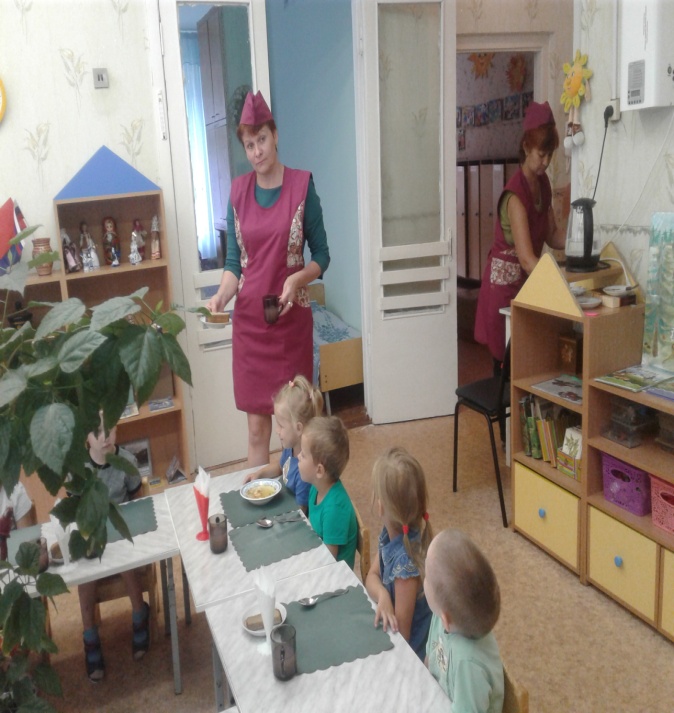 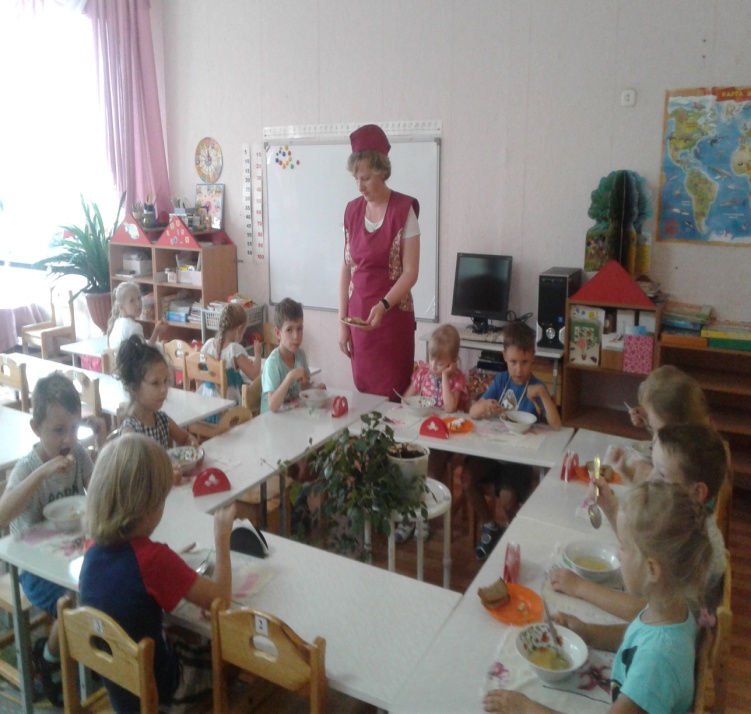 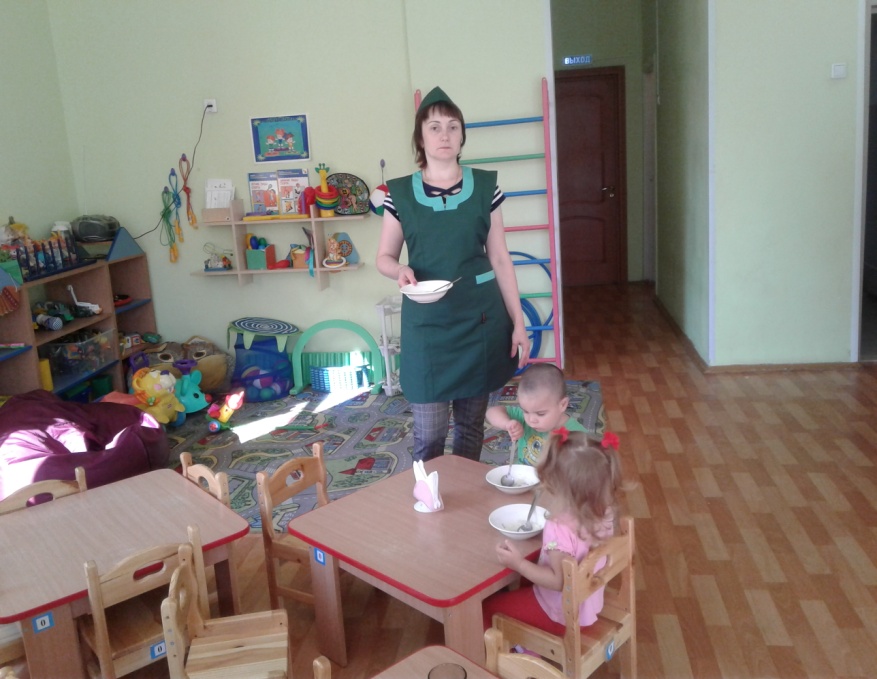 